ЧЕРКАСЬКА ОБЛАСНА РАДАГОЛОВАР О З П О Р Я Д Ж Е Н Н Я04.09.2019                                                                                      № 379-рПро звільненняКОВАЛЬОВА С.В.Відповідно до статті 56 Закону України "Про місцеве самоврядування
в Україні", підпункту 3 пункту 3 рішення обласної ради від 16.12.2016
№ 10-18/VIІ "Про управління суб’єктами та об’єктами спільної власності територіальних громад сіл, селищ, міст Черкаської області" (із змінами), враховуючи рішення обласної ради від 25.03.2016 № 4-20/VIІ "Про призначення КОВАЛЬОВА С.В.":1. ЗВІЛЬНИТИ КОВАЛЬОВА Сергія Васильовича 04 вересня 2019 року
з посади завідувача КОМУНАЛЬНОГО ПІДПРИЄМСТВА "ЦЕНТРАЛЬНА РАЙОННА АПТЕКА № 3" за угодою сторін, пункт 1 статті 36 КЗпП України.2. Контроль за виконанням розпорядження покласти на управління майном виконавчого апарату обласної ради.Підстава: заява Ковальова С.В від 29.08.2019.Перший заступник голови						В. ТАРАСЕНКО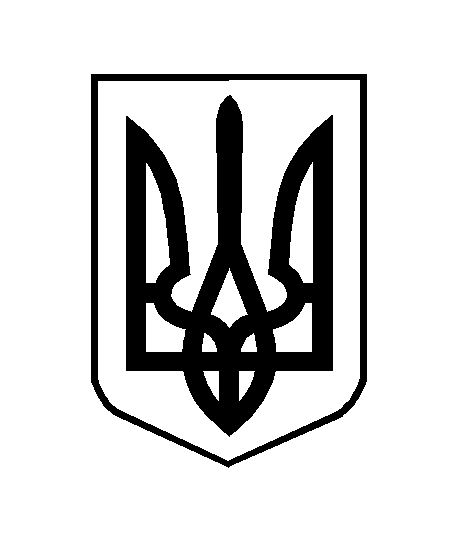 